Piesi w Polsce są w dużym niebezpieczeństwie?Bezpieczeństwo pieszych nadal jest problemem w Polsce. Sprawdzamy, jak nasz kraj wypada na tle innych europejskich państw.W minionym roku na skutek epidemicznego lockdownu doszło do poprawy statystyk dotyczących liczby i śmiertelności wypadków drogowych. Wstępne informacje, przekazywane między innymi przez lokalne portale informacyjne, wskazują jednak, że śmiertelność wśród pieszych nadal była niepokojąco wysoka.Eksperci Ubea.pl postanowili sprawdzić, jak w minionych latach Polska prezentowała się pod względem bezpieczeństwa pieszych na tle innych państw Europy.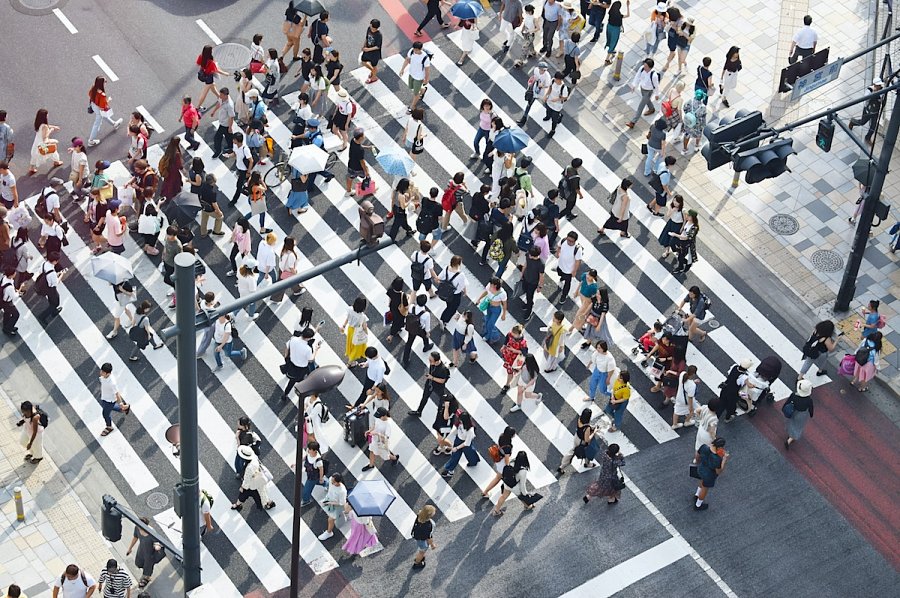 Jaka jest śmiertelność pieszych w Polsce?W celu sprawdzenia, czy piesi mogą się czuć bezpiecznie na polskich drogach, analitycy Ubea.pl wzięli pod uwagę między innymi dane z 2016 r. pochodzące z unijnej bazy CARE. Prezentują one liczbę ofiar śmiertelnych z podziałem na rodzaj uczestnika ruchu drogowego.„Na podstawie statystyk z bazy CARE eksperci Ubea.pl obliczyli, jaki udział w łącznej liczbie śmiertelnych ofiar wypadków mieli piesi, rowerzyści oraz kierowcy i pasażerowie pojazdów mechanicznych” - tłumaczy Paweł Kuczyński, prezes porównywarki ubezpieczeniowej Ubea.pl.Informacje zebrane w poniższej tabeli potwierdzają, że Polska cechuje się wysokim udziałem pieszych wśród śmiertelnych ofiar wypadków. W 2016 r. wyniósł on 29%. Wśród krajów Unii Europejskiej wyższy wynik odnotowano jedynie w następujących krajach:l Rumunia: 39%l Estonia: 37%l Łotwa: 35%l Słowacja: 34%Średnia dla 27 porównywanych państw wyniosła natomiast 21%.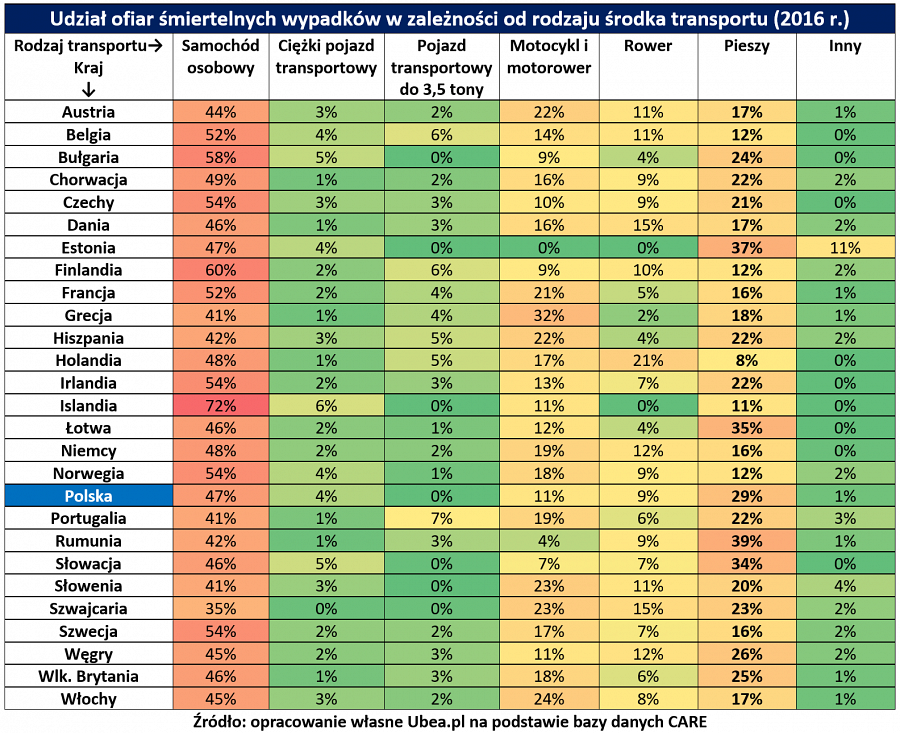 Polskie drogi w 2018 r.Nowsze dane z bazy CARE potwierdzają, że piesi nadal nie są bezpieczni na polskich drogach. Poniższa lista przedstawia informacje o liczbie pieszych zabitych w wypadkach drogowych w przeliczeniu na milion mieszkańców. Dane pochodzą z 2018 r.:l  Austria - 5l  Belgia - 6l  Bułgaria - 17l  Chorwacja - 16l  Czechy - 13l  Dania - 5l  Estonia - 9l  Finlandia - 5l  Francja - 7l  Grecja - 14l  Hiszpania - 8l  Holandia - 3l  Łotwa - 26l  Niemcy - 6l  Polska - 21l  Portugalia - 16l  Rumunia - 35l  Słowacja - 13l  Słowenia - 6l  Szwajcaria - 5l  Szwecja - 3l  Węgry - 17l  Wlk. Brytania - 7l  Włochy - 10Warto pamiętać, że potrącenia pieszych skutkują zwykle kosztownym leczeniem oraz wypłatą wieloletniej renty dla poszkodowanego lub zadośćuczynienia dla jego krewnych. Wysoka śmiertelność pieszych w Polsce przekłada się więc także na poziom składek za OC - zwraca uwagę Andrzej Prajsnar, ekspert Ubea.pl